Morning WorshipGreetings and AnnouncementsApproach to God* Silent Prayer* Call to Worship: Psalm 42:8-11* Prayer of Adoration and Invocation* Hymn: # 101 Come, Thou Almighty KingReading of God’s Law: Romans 13:8-14Confession of SinWords of Assurance: 1 John 1:5-2:2*Hymn:  # 172 Let Us Love and Sing and Wonder*Confession of Faith: WSC Questions 11-12 (p. 870 Trinity Hymnal)Word from GodHymn: # 662 As the Hart Longs for Flowing StreamsPrayer for IlluminationScripture Reading: Psalm 43; Matthew 26:36-44	Congregational response: AmenSermon: Agony in a GardenPrayer of ApplicationOur Response to GodOffering & Hymn: # 249 ’Tis Midnight; and on Olive’s BrowPrayer of Thanksgiving & Pastoral Prayer*Doxology: # 11 (vv. 1, 2)* Benediction* Those who are able are asked to stand.Evening WorshipGathering Hymn: # 457 Come, Thou Fount of Every BlessingCongregational PrayerApproach to God* Call to Worship: Psalm 95:1-6* Prayer of Adoration and InvocationHymn SingWord from GodPrayer of IlluminationScripture Reading: Leviticus 2-3	Congregational response: AmenSermon: Remembrance and ThanksgivingPrayer of ApplicationOur Response to GodSacrament of the Lord’s Supper†	(The Lord’s Prayer in Unison Afterwards)* Hymn: # 431 A Parting Hymn We Sing* Benediction*Silent Prayer* Those who are able are asked to stand.† Wine is in the inner rings of the tray; grape juice is in the outer ring.“May I Come to the Lord’s Table?”Each Lord’s Day, the Lord’s Supper is observed here at Trinity Presbyterian Church (ARP). If you are a visitor, please consider the following questions:Have you been baptized and professed your Christian faith in a Protestant church, and are thereby a communicant member of such a church? Are you in good standing with your church?Do you continue to place your faith in Jesus Christ for the forgiveness of your sins as your single hope for eternal life?Do you, in gratitude for your salvation and with the help of the Holy Spirit, rededicate yourself to God in a life of service in obedience to his Word?The Bible calls all obedient servants of His to join with Him at this Supper in a spirit of joy and gratefulness. If you answered the above questions affirmatively, we welcome you to the Lord’s Table. The Bible also issues a solemn warning to the unrepentant and disobedient that, lest they incur further judgment upon themselves, they should refrain from participating. If you have any questions about your participation here, or about any other spiritual matter, please speak to one of the elders or to the pastor.Prayer Items:This week we will pray for the Grainger family.Praise God for WRF moving to two services. Pray for continued growth as we hope they can become a mission church by the end 2022.Pray for our new Bible studies. Pray that these will encourage and strengthen us in our faith. Pray that it will strengthen our communion with one another.Pray for faithfulness in all things.Pray for families dealing with illness.Pray for Trudy’s brother and sister-in-law as they fight against Covid.This week our presbytery’s prayer focus is Covenant ARP in Halifax, NS. Pray that the means of grace will be effective.Pray for wisdom as they seek nominations for elder Give thanks for new visitors and members.Please continue to pray for repentance and restoration of a few straying members.Praise God for two couples that got engaged since our last report. Pray that these couples would glorify God in their marriages.We continue to look for another meeting place in Halifax. Please pray for this.We continue to have our two services in Halifax in the morning and a repeat of the same two in Glenholme in the afternoon.Please pray that in God’s time, we may be able to add another minister.AnnouncementsRegular Bible classes this morning.Monday, January 31st:Ridgetown/Blenheim Bible study at the Luimes 7pm.Wednesday, February 2nd:7:30 pm Prayer meeting by Zoom. Join us as we pray for one another, the spread of the gospel, and the maturing of the saints.7:30pm Youth book study in the Harwich room. We continue our study on the Westminster confession, looking at Chapter 26.Sunday, February 6th:Pulpit exchange. Randy will be leading both services here and Jonathan will be in Windsor.Windsor Reformed Fellowship is moving to two services today. Their new location is Canadian Christian Academy at 2275 Wellesley Avenue in Windsor (in South Walkerville). Services at 10 am and 4 pm.Sunday evening congregational prayer time: As mentioned in the December session report we are going to try small group prayer time for the month of February. Requests will be taken as normal and then we are going to divide up into smaller groups to pray together (up to four groups). We will spend 15-20 minutes praying together and then the elder leading will close in prayer. At the end of the month session would like feedback as to how the format worked. Three Bible studies are beginning soon. Please talk to Jonathan for more details. February 25-26 1 Accord conference at Grace ARP. All women aged 16+ are invited to attend. RYA WEST: Reformed Young Adults West: The next study will begin at 7:00pm on Saturday, February 5th at Providence United Reformed Church in Strathroy. The video series is "Face to Face with Jesus" by R.C. Sproul and the third session is "The Woman at the Well”. The evening will consist of singing, watching a video, discussion group and fellowship. Anyone in their 20's, 30's + are welcome to come! If you have any questions, you can send an email to ryawest1@gmail.com or check out our Facebook page.  Welcome toTRINITYASSOCIATE REFORMED PRESBYTERIAN CHURCH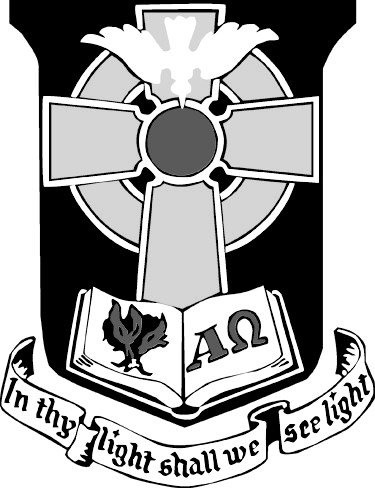 Meeting Sundays at 10:00 a.m. and 5:00 p.m.Chatham Christian Schools, 475 Keil Drive SouthChatham, OntarioSUNDAY, JANUARY 30, 2022If you are visiting with us today and have any questions about our church or building facility, you are welcome to speak with the greeters; they are available to help you in any way they can.Today’s greeters: Cowan familyNext week’s greeters: Drouillard familyChurch website: trinityarp.orgChurch Giving email address: Trinityarpofferings@gmail.com